Manažer výroby a provozu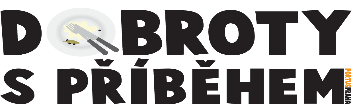 Hledáme schopného kandidáta na pozici Manažer výroby a provozu 1 úv. HPP pro potravinářskou výrobnu naložených sýrů, utopenců a dalších delikates. Výroba je součástí sociálního integračního podniku DOBROTY S PŘÍBĚHEM v Davli u Prahy.Máte zkušenosti s řízením potravinářské výroby? Chcete pracovat se zajímavými produkty? Máte odvahu a chuť věci měnit a rozvíjet? Chcete mít více odpovědnosti a samostatnosti, realizovat své nápady? Hledáme právě VásCo vás čeká:Odpovědnost za chod celého výrobního a provozního úsekuZajištění surovin a materiálu pro výrobu – kontrola surovin, evidence, skladové hospodářství, inventuryDefinování, stanovení a kontrola plnění výrobního plánu a dodržování výrobních postupů, kontrolu dodržení FIFO standartu ve výroběOptimalizace a dodržování výrobních, technologických a provozních postupů a jejich kontinuální zlepšování s cílem zvyšování efektivity výrobyZavádění, kontrolu a dodržování pravidel, předpisů a procesů v oblasti kvality a bezpečnosti potravin, hygienických norem, BOZP a požární ochrany, ochrany životního prostředí, právních noremVedení týmu pracovníků v současné chvíli 20 zaměstnanců (přímí podřízení i nepřímí podřízení)Řádné plnění cílů ve výrobě a provozu z hlediska nastavených termínů, stanovených výrobních ukazatelů a politiky kvality a jakosti, efektivní plánování výrobyÚzká komunikace a spolupráce s ostatními odděleními společnosti (obchodní, personální)Spolupráce napřípravě rozpočtu a návrhy investic do výrobních technologií a provozních zařízení s cílem zlepšení efektivity provozu. Proškolení spolupracovníků ve svěřených odděleních, zvyšování jejich kvalifikace, pravidelnou informovanost o technologických a pracovních postupech, předpisech a pokynech pro práciVe spolupráci s personálním manažerem, pravidelné hodnocení zaměstnanců, plnění cílů, dodržování pravidel a postupůZavádění, přípravu a důsledné dodržování plánu revizí, preventivních oprav, odpovědnost za provádění údržby technologií, údržbu a správu budovOdpovědnost za expedice výrobkůJaké znalosti, dovednosti a schopnosti byste měli mít:Minimálně SŠ vzdělání v oblasti technologie potravinZkušenost s vedením týmu alespoň 2 roky, přirozenou autoritu, charisma a schopnost motivovat druhéMinimálně 3 rokyna obdobné pozici jako manažer výroby, popř. manažer kvality či technologie, praxe ve výrobní společnosti  Velmi dobré znalosti v oblasti výrobních procesů, plánování, automatizace a technologiíŘidičský průkaz skupiny B, znalost PC a softwarů pro řízení výroby, skladů, expediceVýborné organizační a komunikační dovednosti, vysoké pracovní nasazeníCo vám můžeme nabídnout:Nástupní plat 33.000 – 36.000Kč/hrubéhoNákup výrobků a sortimentu farmářského obchodu za zvýhodněnou cenuOvoce, nápoje na pracovišti4 týdny dovolené, služební telefonBýt součástí vedení společnosti, rychlé rozhodovací procesyAtmosféru progresivní firmy, otevřenou komunikaciMožnost se podílet na vývoji řízení a chodu výroby i provozuUplatnit své zkušenosti a nápady při změnách a rozvoji svěřených odděleníPodílet se na zavádění nových výrobních technologií, vývoji a uvádění nových výrobků a produktových skupinV případě zájmu zašlete profesní CV s fotografií a motivační dopis na reditel@portus.cz
Více informací o našem podniku najdete www.dobrotyspribehem.cz